ПРОЕКТАДМИНИСТРАЦИЯ МУНИЦИПАЛЬНОГО ОБРАЗОВАНИЯ«МОНАСТЫРЩИНСКИЙ РАЙОН» СМОЛЕНСКОЙ ОБЛАСТИП О С Т А Н О В Л Е Н И Еот                             № ________Об утверждении административного регламента «Обеспечение прав граждан на получение общедоступного и бесплатного начального общего, основного общего, среднего общего образования по основным общеобразовательным программам на территории муниципального образования «Монастырщинский район» Смоленской области»На основании Федерального закона «Об образовании в Российской Федерации» от 29.12.2012 года № 273 - ФЗ, решения Монастырщинского районного Совета депутатов от 09.02.2011 года № 7 «О внесении изменений в отдельные правовые акты муниципального образования «Монастырщинский район» Смоленской области»Администрация муниципального образования «Монастырщинский район» Смоленской области п о с т а н о в л я е т: Утвердить административный регламент «Обеспечение прав граждан на получение общедоступного и бесплатного начального общего, основного общего, среднего общего образования по основным общеобразовательным программам на территории муниципального образования «Монастырщинский район» Смоленской области».Настоящее постановление разместить на официальном сайте Администрации муниципального образования «Монастырщинский район» Смоленской области в сети Интернет. Считать утратившими силу постановление Администрации муниципального образования «Монастырщинский район» Смоленской области от 17.05.2016г.  № 170 «Об утверждении административного регламента «Обеспечение прав граждан на получение общедоступного и бесплатного начального общего, основного общего, среднего общего образования по основным общеобразовательным программам на территории муниципального образования «Монастырщинский район» Смоленской области». Контроль за исполнением настоящего постановления возложить на заместителя Главы муниципального образования «Монастырщинский район» Смоленской области по социальным вопросам Дьяконенкова Николая Александровича.Глава муниципального образования«Монастырщинский район»Смоленской области 									В.Б. ТитовПРОЕКТУтвержден постановлением Администрации муниципального образования «Монастырщинский район» Смоленской области                                                                                                                               от ____________г. № __АДМИНИСТРАТИВНЫЙ РЕГЛАМЕНТпредоставления муниципальной услуги«Обеспечение прав граждан на получение общедоступного и бесплатного начального общего, основного общего, среднего общего образования по основным общеобразовательным программам на территории муниципального образования «Монастырщинский район» Смоленской области» 1. Общие положения1.1. Предмет регулирования административного регламентапредоставления муниципальной услугиАдминистративный регламент предоставления муниципальной услуги «Обеспечение прав граждан на получение общедоступного и бесплатного начального общего, основного общего, среднего общего образования по основным общеобразовательным программам на территории муниципального образования «Монастырщинский район» Смоленской области» (далее – Административный регламент) разработан в целях повышения качества исполнения и доступности результата предоставления муниципальной услуги, создания комфортных условий для потребителей муниципальной услуги, определяет порядок, сроки и последовательность действий (административных процедур) отдела образования (далее – Отдел) Администрации муниципального образования «Монастырщинский район» Смоленской области (далее – Администрация) при оказании муниципальной услуги.1.2. Описание заявителей, а также физических и юридических лиц, имеющих право в соответствии с федеральным и (или) областным законодательством, муниципальными нормативными правовыми актами либо в силу наделения их заявителями в порядке, установленном законодательством Российской Федерации, полномочиями выступать от их имени при взаимодействии с Отделом, иными органами местного самоуправления и организациями при предоставлении муниципальной услуги1.2.1. Заявителями на предоставление муниципальной услуги являются: - родители или законные представители детей в возрасте от 6,5 до 18 лет, проживающие на территории муниципального образования «Монастырщинский район» Смоленской области.1.2.2. При предоставлении муниципальной услуги от имени заявителей вправе выступать их законные представители или их представители по доверенности (далее также – заявитель), выданной и оформленной в соответствии с законодательством Российской Федерации.1.3. Требования к порядку информирования о порядке предоставления муниципальной услуги1.3.1. Сведения о месте нахождения, графике работы, номерах контактных телефонов, адресах официальных сайтов и адресах электронной почты Отдела, образовательных учреждениях муниципального образования «Монастырщинский район» Смоленской области (далее – образовательные учреждения), участвующих в предоставлении муниципальной услуги.Место нахождения Администрации муниципального образования «Монастырщинский район» Смоленской области: ул.1-я Краснинская, д.14, п. Монастырщина, Монастырщинский район, Смоленская область, 216130. Место нахождения отдела образования Администрации муниципального образования «Монастырщинский район» Смоленской области: ул. Интернациональная, д.9-а,  п. Монастырщина, Монастырщинский район, Смоленская область, 216130.Отдел осуществляет прием заявителей в соответствии со следующим графиком: Суббота, воскресенье – выходные дни.       Справочные телефоны Отдела: 8(48148) 4-17-56, 4-23-71.Факс: 8(848148) 4-23-71. Адрес официального сайта Администрации в сети Интернет: http://monast. Admin-smolensk.ru/, адрес электронной почты Администрации: monast@admin.smolensk.ru, Отдела: monobr@mail.ru .Место нахождения Монастырщинского филиала Смоленского областного государственного бюджетного учреждения «Многофункциональный центр по предоставлению государственных и муниципальных услуг населению» (далее – МФЦ): 216130, Смоленская область, п. Монастырщина, ул. Советская, д.30.      Телефон, факс (48148)4-02-75Электронный адрес: mfc_monastyrshina@admin-smolensk.ruГрафик работы c заявителями (возможны изменения):понедельник – пятница - с 9-00до 18-00 (без перерыва)суббота, воскресенье-выходной.Адрес портала государственных и муниципальных услуг (функций) Смоленской области: http://67.gosuslugi.ru/pgu/  Сведения о месте нахождения образовательных учреждений, участвующих в исполнении муниципальной услуги:1.3.2. Информация о местах нахождения и графиках работы Отдела и организаций, участвующих в предоставлении муниципальной услуги размещается:1) в табличном виде на информационных стендах Отдела; 2) на Интернет-сайте Администрации, в информационно-телекоммуникационных сетях общего пользования (в том числе в сети Интернет), 3) в средствах массовой информации: в газете «Наша жизнь»;4) на портале государственных услуг Российской Федерации;5) на официальном сайте МФЦ.1.3.3. Размещаемая информация содержит также:извлечения из нормативных правовых актов, устанавливающих порядок и условия предоставления муниципальной услуги;текст Административного регламента с приложениями;блок-схему (согласно Приложению № 1 к Административному регламенту);перечень документов, необходимых для предоставления муниципальной услуги, и требования, предъявляемые к этим документам;порядок информирования о ходе предоставления муниципальной услуги;порядок обжалования действий (бездействия) и решений, осуществляемых и принимаемых Администрацией в ходе предоставления муниципальной услуги.1.3.4. Информирование заявителей о порядке предоставления муниципальной услуги осуществляется в форме индивидуального информирования и публичного информирования. Для получения информации по вопросам предоставления муниципальной услуги, сведений о ходе предоставления муниципальной услуги заявитель указывает дату и входящий номер полученной при подаче документов расписки. В случае предоставления муниципальной услуги в электронной форме информирование заявителя о ходе предоставления муниципальной услуги осуществляется через портал государственных услуг Российской Федерации, а также с использованием службы коротких сообщений операторов мобильной связи (при наличии).При необходимости получения консультаций заявители обращаются в Отдел.Консультации по процедуре предоставления муниципальной услуги могут осуществляться:- в письменной форме на основании письменного обращения;- при личном обращении;- по телефону 8 (48148) 4-15-69- по электронной почте: monobr@mail.ru- по телефону МФЦ.Все консультации являются бесплатными.Требования к форме и характеру взаимодействия служащего Отдела    с заявителями:- консультации в письменной форме предоставляются служащим Отдела на основании письменного запроса заявителя, в том числе поступившего в электронной форме, в течение 30 дней после получения указанного запроса;- при консультировании по телефону служащий Отдела представляется, назвав свою фамилию имя, отчество, должность, предлагает представиться собеседнику, выслушивает и уточняет суть вопроса. Во время разговора необходимо произносить слова четко, избегать параллельных                                                                 разговоров с окружающими людьми и не прерывать разговор по причине поступления звонка на другой аппарат;- по завершении консультации служащий Отдела должен кратко подвести итог разговора и перечислить действия, которые следует предпринять заявителю;- служащий Отдела при ответе на телефонные звонки, письменные и электронные обращения заявителей обязан в максимально вежливой и доступной форме предоставлять исчерпывающую информацию.2. Стандарт предоставления муниципальной услуги2.1. Наименование муниципальной услугиНаименование муниципальной услуги – «Обеспечение прав граждан на получение общедоступного и бесплатного начального общего, основного общего, среднего общего образования по основным общеобразовательным программам на территории муниципального образования «Монастырщинский район» Смоленской области».2.2. Наименование органа, предоставляющего муниципальную услугу2.2.1. Муниципальную услугу предоставляет отдел образования Администрации муниципального образования «Монастырщинский район» Смоленской области совместно с образовательными учреждениями.	2.2.11 МФЦ по месту жительства заявителя.2.2.2. При предоставлении услуги Отдел, образовательные учреждения в целях получения документов (информации), либо осуществления согласований или иных действий, необходимых для предоставления муниципальной услуги, в том числе по поручению заявителя, взаимодействует со следующими органами и организациями: - Отдел по городскому хозяйству Администрации муниципального образования «Монастырщинский район» Смоленской области, Администрации сельских поселений.2.2.3. При получении муниципальной услуги заявитель взаимодействует со следующими органами и организациями: - образовательные учреждения – личное дело учащегося; - отдел ЗАГС Администрации муниципального образования «Монастырщинский район» Смоленской области (ул. Советская, д. 21, п. Монастырщина, Смоленская область, 216130)– свидетельство о рождении (для приема в 1 класс);- ОГБУЗ «Монастырщинская центральная районная больница» (ул. Победы, д.10, п. Монастырщина, Смоленская область, 216130) - медицинская карта;- нотариальная контора – нотариальное заверение доверенности. 2.2.4. Для предоставления муниципальной услуги не требуется обращения в иные органы государственной власти, органы государственных внебюджетных фондов, органы местного самоуправления и организации.2.2.5. Запрещено требовать от заявителя осуществления действий, в том числе согласований, необходимых для получения муниципальной услуги и связанных с обращением в иные государственные органы, организации, за исключением получения услуг, включенных в перечень услуг, которые являются необходимыми и обязательными для предоставления муниципальных услуг, утвержденный постановлением Администрации муниципального образования «Монастырщинский район» Смоленской области от 31 августа 2011 г. № 296 «О перечне услуг, которые являются необходимыми и обязательными для предоставления муниципальных  услуг органами местного самоуправления муниципального образования «Монастырщинский район» Смоленской области».2.3. Результат предоставления муниципальной услуги2.3.1. Результатами предоставления муниципальной услуги  является:- обеспечение государственных гарантий прав граждан на получение общедоступного и бесплатного начального общего, основного общего, среднего (полного) общего образования.2.3.2. Процедура предоставления муниципальной услуги завершается получением заявителем одного из следующих документов:- уведомление о предоставлении муниципальной услуги или отказе в предоставлении муниципальной услуги.2.3.3. Результат предоставления муниципальной услуги  может быть передан заявителю в очной или заочной форме, в одном или нескольких видах (бумажном, бумажно-электронном (посредствам факса, электронной почты), электронном).2.3.4. При очной форме получения результата предоставления муниципальной услуги заявитель обращается в Отдел лично. При обращении в Отдел заявитель предъявляет документ, удостоверяющий личность или доверенность.2.3.5. При очной форме получения результата предоставления муниципальной услуги заявителю выдается документ, заверенный рукописной подписью начальника Отдела.2.3.6. При заочной форме получения результата предоставления муниципальной услуги в бумажном виде документ, заверенный рукописной подписью начальника Отдела, направляется заявителю по почте (заказным письмом) на адрес заявителя, указанный в запросе (обращении, заявлении).2.3.7. При заочной форме получения результата предоставления муниципальной услуги в электронном виде документ, заверенный электронной подписью начальника Отдела, направляется на адрес электронной почты, указанный в запросе (заявлении, обращении) и (или) передается на Единый портал, Региональный портал.2.4. Срок предоставления муниципальной услуги2.4.1. Срок предоставления муниципальной услуги с учетом необходимости обращения в организации, участвующие в предоставлении муниципальной услуги, – 22 рабочих дня с момента регистрации запроса (заявления, обращения) и комплекта документов, необходимых для предоставления муниципальной услуги в Отделе.2.4.2. При направлении заявителем заявления и копий всех необходимых документов, предоставляемых заявителем, по почте срок предоставления муниципальной услуги отсчитывается от даты их поступления в Отдел (по дате регистрации).2.4.3. При направлении заявления и всех необходимых документом, предоставляемых заявителем, в электронном виде срок предоставления муниципальной услуги отсчитывается от даты их поступления в Отдел (по дате регистрации), либо по дате регистрации в ведомственной информационной системе (при наличии таковой), о чем заявитель получает соответствующее уведомление через Единый портал, Региональный портал, а также с использованием службы коротких сообщений операторов мобильной связи (при наличии).2.4.4. Срок выдачи (направления) документов, являющихся результатом предоставления муниципальной услуги, составляет – 3 рабочих дня.2.5. Правовые основания предоставления муниципальной услугиПредоставление муниципальной услуги осуществляется в соответствии с:         - Конституцией Российской Федерации;- Федеральным законом от 02.05.2006г. № 59-ФЗ «О порядке рассмотрения обращений граждан в Российской Федерации» (далее – Закон об обращениях граждан);- Законом Российской Федерации от 07.02.1992г. № 2300-1 «О защите прав потребителей»; - Федеральным законом от 27.07.2010г. № 210-ФЗ «Об организации предоставления государственных и муниципальных услуг»;- Конвенцией о правах ребенка;- Федеральным законом от 06.10.2003г. № 131-ФЗ «Об общих принципах организации местного самоуправления в Российской Федерации»;- Федеральным законом № 273-ФЗ «Об образовании в Российской Федерации» от 29.12.2012г.;- Федеральным законом от 24.07.1998г. № 124-ФЗ «Об основных гарантиях прав ребенка в Российской Федерации»;-  СанПиН 2.4.2. 2821 – 10 «Санитарно-эпидемиологические требования к условиям и организации обучения в общеобразовательных учреждениях» (утверждены постановлением Главного государственного санитарного врача Российской Федерации от 29.12.2010г. № 189);- Санитарно-эпидемиологическими правилами и нормативами СанПиН 2.3.2.1940-05 «Организация детского питания» (утверждены постановлением Главного государственного санитарного врача Российской Федерации от 27.06.2008г. № 42);- Федеральным законом от 24.06. 1999г. № 120-ФЗ «Об основах системы профилактики безнадзорности и правонарушений несовершеннолетних»;       и другими правовыми актами.2.6. Исчерпывающий перечень документов, необходимых в соответствии с законодательными или иными нормативными правовыми актами для предоставления муниципальной услуги, подлежащих представлению заявителем2.6.1. В перечень документов, необходимых для предоставления муниципальной услуги, подлежащих представлению, входят:1) заявление о приеме в общеобразовательное учреждение (образец - Приложение № 2); 2) личное дело учащегося (для приема в 1 класс - свидетельство о рождении);3) справка о месте жительства;4) документ, удостоверяющий личность;5) доверенность на право предоставления интересов заявителя.Заявление без одновременного предоставления с ним соответствующих документов не принимается.2.6.2. Запрещено требовать от заявителя представления документов и информации, не входящих в перечень документов, указанных в пункте 2.6.1 настоящего Административного регламента.2.6.3. Документы, представляемые заявителем, должны соответствовать следующим требованиям:- фамилия, имя и отчество (при наличии) заявителя, адрес его места жительства, телефон (если есть)  должны быть написаны полностью;- в документах не должно быть подчисток, приписок, зачеркнутых слов и иных неоговоренных исправлений;- документы не должны быть исполнены карандашом;- документы не должны иметь серьезных повреждений, наличие которых допускает многозначность истолкования содержания.2.6.4. Документы, необходимые для получения муниципальной услуги, могут быть представлены как в подлинниках, так и в копиях, заверенных в установленном законодательством порядке. В случае необходимости сотрудник Отдела, в обязанности которого входит прием документов, заверяет копии документов на основании подлинников документов, после чего подлинники документов возвращаются заявителю. 2.6.5. В случае, если для предоставления муниципальной услуги необходимо предоставление документов и информации об ином лице, не являющим заявителем, при обращении за предоставлением муниципальной услуги заявитель дополнительно предоставляет документы, подтверждающие наличие согласия указанных лиц или их законных представителей на обработку персональных данных указанных лиц, а также полномочия заявителя действовать от имени указанных лиц или законных представителей при передаче персональных данных лиц в орган или организацию.Заявления, а также иные документы, указанные в настоящем пункте могут быть представлены в форме электронной документации, порядок оформления которых  определяется Правительством РФ и направлены в Администрацию с использованием информационно-телекоммуникационных сетей общего пользования, в том числе сети Интернет.2.61. Исчерпывающий перечень документов, необходимых для предоставления муниципальной услуги, которые находятся в распоряжении государственных органов, органов местного самоуправления и иных организаций и которые заявитель вправе представить по собственной инициативе2.61.1. В исчерпывающий перечень документов, необходимых для предоставления муниципальной услуги, которые находятся в распоряжении государственных органов, органов местного самоуправления и иных организаций и которые заявитель вправе представить по собственной инициативе, входят:1) справка о месте жительства – Отдел по городскому хозяйству Администрации муниципального образования «Монастырщинский район» Смоленской области, Администрации сельских поселений.2.61.2. Для получения муниципальной услуги заявитель вправе по собственной инициативе представить документы, указанные в пункте 2.61.1 настоящего Административного регламента, полученные путем личного обращения или через своего представителя в органы или организации.   2.61.3. Запрещено требовать от заявителя представления документов и информации, входящих в перечень документов, указанных в пункте 2.61.1 настоящего Административного регламента.2.7. Исчерпывающий перечень оснований для отказа в приеме документов, необходимых для предоставления муниципальной услуги2.7.1. Отсутствие документов, предусмотренных пунктом 2.6.1 настоящего Административного регламента, или предоставление документов не в полном объеме.2.7.2. Документы не соответствуют требованиям, установленным пунктом 2.6.3 настоящего Административного регламента.2.7.3. Предоставление заявителем документов, содержащих ошибки или противоречивые сведения.2.7.4. Заявление подано лицом, не уполномоченным совершать такого рода действия.2.8. Исчерпывающий перечень оснований для отказа в предоставлении муниципальной услугиВ предоставлении муниципальной услуги заявителю отказывается в случаях:2.8.1. Запрашиваемая информация относится к информации ограниченного доступа.  2.8.2. Выявление недостоверности сведений, содержащихся в представленных документах.2.8.3.  Не достижение ребенком возраста шести лет шести месяцев на 1 сентября календарного года (при приеме в 1 класс), а также противопоказания по состоянию здоровья. По заявлению родителей (законных представителей) Глава Администрации вправе разрешить прием детей в образовательные учреждения для обучения в более раннем возрасте.2.9. Перечень услуг, необходимых и обязательных для предоставления муниципальной услуги, в том числе сведения о документе (документах), выдаваемом (выдаваемых) организациями, участвующими в предоставлении муниципальной услугиДля предоставления муниципальной услуги требуется обращение в:        2.9.1. Отдел по городскому хозяйству Администрации муниципального образования «Монастырщинский район» Смоленской области, Администрации сельских поселений за справкой о месте жительства.2.10. Размер платы, взимаемой с заявителя при предоставлении муниципальной услуги, и способы ее взимания в случаях, предусмотренных федеральными законами, принимаемыми в соответствии с ними иными нормативными правовыми актами Российской Федерации, нормативными правовыми актами Смоленской области, муниципальными правовыми актамиМуниципальная услуга предоставляется бесплатно.2.11. Максимальный срок ожидания в очереди при подаче запроса о предоставлении муниципальной услуги и при получении результата предоставления муниципальной услуги2.11.1. Максимальный срок ожидания в очереди при подаче запроса (заявления, обращения) о предоставлении муниципальной услуги не должен превышать 15 минут.2.11.2. Заявителям должна быть предоставлена возможность предварительной записи. Предварительная запись может осуществляться при личном обращении граждан, по телефону, факсу или посредством электронной почты, либо через Единый портал, Региональный портал.При предварительной записи заявитель сообщает свои фамилию, имя, отчество (если имеется), адрес места жительства и (или) либо наименование организации и желаемое время приема. Предварительная запись осуществляется путем внесения информации в журнал записи заявителей, который ведется на бумажных или электронных носителях. Заявителю сообщается время приема и номер окна (кабинета) для  приема, в который следует обратиться. При личном обращении заявителю выдается талон-подтверждение предварительной записи. При обращении через Единый портал, Региональный портал заявителю направляется информация о предварительной записи в его «личный кабинет» или с использованием службы коротких сообщений операторов мобильной связи (при наличии). 2.11.3. Максимальный срок ожидания в очереди при получении результата предоставления муниципальной услуги не должен превышать 15 минут.2.12. Срок регистрации запроса заявителя о предоставлении муниципальной услуги Отделом, в том числе в электронной форме2.12.1. Срок регистрации запроса заявителя о предоставлении муниципальной услуги не должен превышать15 минут.2.12.2. Срок регистрации запроса заявителя организациями, участвующими в предоставлении муниципальной услуги, не должен превышать 15 минут.2.13. Требования  к помещениям, в которых предоставляются муниципальные услуги, к залу ожидания, местам для заполнения запросов о предоставлении муниципальной услуги, информационным стендам с образцами их заполнения и перечнем документов, необходимых для предоставления каждой муниципальной услуги2.13.1. Прием граждан осуществляется в специально выделенных для предоставления муниципальных услуг помещениях.Помещения должны содержать места для информирования, ожидания и приема граждан. Помещения должны соответствовать санитарно-эпидемиологическим правилам и нормам.У входа в каждое помещение размещается табличка с наименованием помещения (зал ожидания, приема/выдачи документов и т.д.).2.13.2. При возможности около здания организуются парковочные места для автотранспорта.Доступ заявителей к парковочным местам является бесплатным.2.13.3. Центральный вход в здание, где располагаются Отдел, образовательные учреждения должен быть оборудован информационной табличкой (вывеской), содержащей информацию о наименовании, месте нахождения, режиме работы органов, непосредственно предоставляющих муниципальную услугу.2.13.4. В помещениях для ожидания заявителям отводятся места, оборудованные стульями, кресельными секциями. В местах ожидания имеются средства для оказания первой медицинской помощи и доступные места общего пользования (туалет).2.13.5. Места информирования, предназначенные для ознакомления заявителей с информационными материалами, оборудуются:- информационными стендами, на которых размещается визуальная и текстовая информация;- стульями и столами для оформления документов.К информационным стендам должна быть обеспечена возможность свободного доступа граждан.На информационных стендах, а также на официальных сайтах в сети Интернет размещается следующая обязательная информация:- номера телефонов, факсов, адреса официальных сайтов, электронной почты органов, предоставляющих муниципальную услугу;- режим работы Отдела, предоставляющего муниципальную услугу;- графики личного приема граждан уполномоченными должностными лицами;- номера кабинетов, где осуществляются прием письменных обращений граждан и устное информирование граждан; фамилии, имена, отчества и должности лиц, осуществляющих прием письменных обращений граждан и устное информирование граждан;- настоящий Административный регламент.2.13.6. Помещения для приема заявителей должны быть оборудованы табличками с указанием номера кабинета и должности сотрудника Отдела, осуществляющего прием. Место для приема заявителей должно быть оборудовано стулом, иметь место для написания и размещения документов, заявлений.2.13.7. Для обслуживания людей с ограниченными возможностями помещения оборудуются пандусами, специальными ограждениями и перилами, обеспечивающими беспрепятственное передвижение и разворот инвалидных колясок.«Доступность для инвалидов объектов (зданий, помещений), в которых предоставляется муниципальная услуга, должна быть обеспечена: - возможностью самостоятельного передвижения инвалидов, в том числе с использованием кресла-коляски, по территории, на которой расположены объекты (здания, помещения), в которых предоставляются муниципальные услуги;- сопровождением инвалидов, имеющих стойкие расстройства функции зрения и самостоятельного передвижения, и оказанием им помощи в объектах (зданиях, помещениях), в которых предоставляются муниципальные услуги;- надлежащим размещением оборудования и носителей информации, необходимых для обеспечения беспрепятственного доступа инвалидов к объектам (зданиям, помещениям), в которых предоставляются муниципальные услуги, местам ожидания и приема заявителей с учетом ограничений их жизнедеятельности;- дублированием необходимой для инвалидов звуковой и зрительной информации, а также надписей, знаков и иной текстовой и графической информации знаками, выполненными рельефно-точечным шрифтом Брайля;- допуском  сурдопереводчика и тифлосурдопереводчика при оказании инвалиду муниципальной услуги;- допуском в объекты (здания, помещения), в которых предоставляются  муниципальные услуги, собаки-проводника при наличии документа, подтверждающего ее специальное обучение и выдаваемого по форме и в порядке, которые определяются федеральным органом исполнительной власти, осуществляющим функции по выработке и реализации государственной политики и нормативно-правовому регулированию в сфере социальной защиты населения;- оказанием специалистами Администрации помощи инвалидам в преодолении барьеров, мешающих получению ими муниципальных услуг наравне с другими заявителями.2.14. Показатели доступности и качества муниципальной услуги2.14.1. Показателями доступности предоставления муниципальной услуги являются:1) транспортная доступность к местам предоставления муниципальной услуги;2) обеспечение беспрепятственного доступа к помещениям, в которых предоставляется муниципальная услуга;3) размещение информации о порядке предоставления муниципальной услуги в сети Интернет.2.14.2. Показателями качества предоставления муниципальной услуги являются:1) соблюдение стандарта предоставления муниципальной услуги;2) количество взаимодействий заявителя с сотрудниками Отдела при предоставлении муниципальной услуги и их продолжительность (1 раз по 15 минут); 3) возможность получения муниципальной услуги в МФЦ;4) возможность получения информации о ходе предоставления муниципальной услуги.2.15. Особенности предоставления муниципальных услуг в электронной форме2.15.1. Запросы и обращения могут быть направлены в форме электронных документов с использованием информационно-телекоммуникационных сетей общего пользования, в том числе сети Интернет.2.15.2. Запросы и обращения, поступившие в Отдел в форме электронного документа, подлежат рассмотрению в порядке, установленном настоящим Административным регламентом для письменных обращений. В обращении заявитель в обязательном порядке указывает свои фамилию, имя, отчество (последнее - при наличии), адрес электронной почты, если ответ должен быть направлен в форме электронного документа, и почтовый адрес, если ответ должен быть направлен в письменной форме. Заявитель вправе приложить к такому обращению необходимые документы и материалы в электронной форме либо направить указанные документы и материалы или их копии в письменной форме.3. Состав, последовательность и сроки выполнения административных процедур, требования к порядку их выполнения3.1. Блок-схема предоставления муниципальной услуги приведена в приложении № 1 к настоящему Административному регламенту.3.2. Предоставление муниципальной услуги включает в себя следующие административные процедуры: 1) прием и регистрация документов;1.1) формирование и направление межведомственного запроса;2) рассмотрение заявления и оформление результата предоставления муниципальной услуги;3) выдача результата предоставления муниципальной услуги заявителю (решения).3.3. Прием и регистрация документов3.3.1. Основанием для начала исполнения административной процедуры является личное обращение заявителя в Отдел, образовательные учреждения либо поступление запроса в Отдел, образовательные учреждения по почте, по информационно-телекоммуникационным сетям общего доступа, в том числе сети Интернет, включая электронную почту.3.3.2. Сотрудник Отдела, в обязанности которого входит принятие документов:1) проверяет наличие всех необходимых документов, в соответствии с перечнем, установленным пунктом 2.6.1 настоящего Административного регламента;2) проверяет соответствие представленных документов требованиям, установленным пунктом 2.6.3 настоящего Административного регламента;3) регистрирует поступление запроса в соответствии с установленными правилами делопроизводства;4) сообщает заявителю номер и дату регистрации запроса.3.3.3. Результатом административной процедуры является получение сотрудником Отдела, уполномоченным на рассмотрение обращения заявителя, принятых документов.3.3.4. Продолжительность административной процедуры не более 3 дней. 3.3.5. Обязанности сотрудника Отдела, ответственного за прием и регистрацию документов, должны быть закреплены в его должностном регламенте.3.31. Формирование и направление межведомственного запроса3.31.1. Основанием для начала административной процедуры формирования и направления межведомственного запроса является непредставление заявителем документов, которые находятся в распоряжении государственных органов, органов местного самоуправления и иных организаций, участвующих в предоставлении муниципальной услуги.3.31.2. В случае если заявителем представлены все документы, указанные в пункте 2.61.1 настоящего Административного регламента, сотрудник Отдела переходит к исполнению следующей административной процедуры.3.31.3. В случае если заявителем по собственной инициативе не представлены указанные в пункте 2.61.1 настоящего Административного регламента документы, сотрудник Отдела, ответственный за формирование и направление межведомственного запроса, принимает решение о формировании и направлении межведомственного запроса.3.31.4. Порядок направления межведомственных запросов, а также состав сведений, необходимых для представления документа и (или) информации, которые необходимы для оказания муниципальной услуги, определяется технологической картой межведомственного взаимодействия муниципальной услуги, согласованной Отделом с соответствующими органами (организациями), участвующими в предоставлении муниципальной услуги. 3.31.5. Срок подготовки межведомственного запроса сотрудником Отдела не может превышать 3 рабочих дня.3.31.6. Срок подготовки и направления ответа на межведомственный запрос о представлении документов и информации для предоставления муниципальной услуги с использованием межведомственного информационного взаимодействия не может превышать 5 рабочих дней со дня поступления межведомственного запроса в орган или организацию, предоставляющие документ и информацию, если иные сроки подготовки и направления ответа на межведомственный запрос не установлены федеральными законами, правовыми актами Правительства Российской Федерации и принятыми в соответствии с федеральными законами нормативными правовыми актами субъектов Российской Федерации.3.31.7. После поступления ответа на межведомственный запрос сотрудник Отдела, ответственный за формирование и направление межведомственного запроса, регистрирует полученный ответ в установленном порядке и передает сотруднику Отдела,  ответственному за рассмотрение документов, в день поступления таких документов (сведений).3.31.8. Обязанности сотрудника Отдела, ответственного за формирование и направление межведомственного запроса, должны быть закреплены в его должностной инструкции.3.31.9. Максимальный срок выполнения административной процедуры составляет 3 рабочих дня.3.4. Рассмотрение обращения заявителя3.4.1.  Основанием для начала процедуры рассмотрения обращения заявителя и оформление результата предоставления муниципальной услуги является получение сотрудником Отдела, уполномоченным на рассмотрение обращения заявителя, принятых документов.3.4.2. При получении запроса заявителя, сотрудник Отдела, ответственный за рассмотрение обращения заявителя:1) устанавливает предмет обращения заявителя;2) проверяет наличие приложенных к заявлению документов, перечисленных в пункте 2.6.1 настоящего Административного регламента;3) устанавливает наличие полномочий Отдела, образовательных учреждений по рассмотрению обращения заявителя.3.4.3. В случае если предоставление муниципальной услуги входит в полномочия Отдела, образовательных учреждений и отсутствуют определенные пунктом 2.8 настоящего Административного регламента основания для отказа в предоставлении муниципальной услуги, сотрудник Отдела, ответственный за рассмотрение обращения заявителя, готовит проект уведомления о предоставлении муниципальной услуги.3.4.4. Результатом административной процедуры является визирование начальником Отдела уведомления о предоставлении муниципальной услуги или об отказе в предоставлении муниципальной услуги.3.4.5. Продолжительность административной процедуры не более 3 дней.3.4.6. Обязанности сотрудника Отдела, ответственного за рассмотрение документов, должны быть также закреплены в его должностной инструкции.3.5. Выдача результатапредоставления муниципальной услуги (решения) заявителю 3.5.1. Основанием для начала процедуры выдачи результата предоставления муниципальной услуги (решения) является подписание начальником Отдела уведомления о предоставлении муниципальной услуги или об отказе в предоставлении муниципальной услуги и поступление документов для выдачи заявителю сотруднику Отдела, ответственному за выдачу документов.3.5.2. Уведомление о предоставлении или об отказе в предоставлении муниципальной услуги регистрирует сотрудник Отдела, ответственный за делопроизводство, в соответствии с установленными правилами ведения делопроизводства.3.5.3. Уведомление о предоставлении или об отказе в предоставлении муниципальной услуги с присвоенным регистрационным номером сотрудник Отдела, ответственный за выдачу документов, направляет заявителю почтовым направлением либо вручает лично заявителю под роспись, если иной порядок выдачи документа не определен заявителем при подаче запроса.3.5.4. Результатом административной процедуры является направление заявителю уведомления о предоставлении или об отказе в предоставлении муниципальной услуги.3.5.5. Продолжительность административной процедуры не более 3 дней.3.5.6. Обязанности сотрудника Отдела, ответственного за выдачу документов, должны быть также закреплены в его должностной инструкции.4. Формы контроля за исполнением настоящегоАдминистративного регламента4.1. Порядок осуществления текущего контроля за соблюдениеми исполнением сотрудниками Отдела положенийнастоящего Административного регламента и иных нормативныхправовых актов, устанавливающих требования к предоставлениюмуниципальной услуги, а также принятием решенийсотрудниками Отдела4.1.1. Начальник Отдела осуществляет текущий контроль за соблюдением последовательности и сроков действий и административных процедур в ходе предоставления муниципальной услуги.4.1.2. Текущий контроль осуществляется путем проведения начальником Отдела или сотрудниками Отдела проверок соблюдения положений настоящего Административного регламента, выявления и устранения нарушений прав заявителей, рассмотрения, подготовки ответов на обращения заявителей.4.2. Порядок и периодичность осуществления плановых и внеплановых проверок полноты и качества предоставления муниципальной услуги, в том числе порядок и формы контроля за полнотой и качеством предоставлениямуниципальной услуги4.2.1. Проверки могут быть плановыми (осуществляться на основании полугодовых или годовых планов работы Отдела) и внеплановыми.4.2.2. Внеплановые проверки проводятся в случае обращения заявителя с жалобой на действия (бездействие) и решения, принятые (осуществляемые) в ходе предоставления муниципальной услуги сотрудниками Отдела.4.2.3. Плановый контроль за полнотой и качеством предоставления муниципальной услуги осуществляется в ходе проведения проверок в соответствии с графиком проведения проверок, утвержденным начальником Отдела.4.2.4. Результаты проверки оформляются в виде справки, в которой отмечаются выявленные недостатки и предложения по их устранению.4.2.5. По результатам проведенных проверок в случае выявления нарушений прав заявителей осуществляется привлечение виновных лиц к ответственности в соответствии с федеральным и областным законодательством.4.3. Ответственность сотрудников Отдела за решения и действия (бездействие), принимаемые (осуществляемые) ими в ходе предоставления муниципальной услуги4.3.1.  Сотрудники Отдела несут персональную ответственность за соблюдение сроков и последовательности совершения административных действий. Персональная ответственность сотрудников Отдела закрепляется в их должностных инструкциях.4.3.2. В случае выявления нарушений виновное лицо привлекается к ответственности в порядке, установленном федеральным и областным законодательством,  нормативными правовыми актами отдела.5. Досудебный (внесудебный) порядок обжалования решений и действий (бездействия) Отдела, предоставляющего муниципальную услугу, а также сотрудников Отдела5.1. Заявитель имеет право на обжалование решений и действий (бездействия), принятых (осуществляемых) в ходе предоставления муниципальной услуги сотрудниками Отдела, предоставляющих муниципальную услугу, в досудебном (внесудебном) порядке.5.2. Информация о порядке обжалования решений и действий (бездействия) Отдела, предоставляющего муниципальную услугу, а также сотрудников Отдела размещается:1) на информационных стендах Отдела; 2) на Интернет-сайте Отдела: http://monast.admin-smolensk.ru в информационно-телекоммуникационных сетях общего пользования (в том числе в сети Интернет);3) в региональной государственной информационной системе «Портал государственных и муниципальных услуг (функций) Смоленской области».5.3. Заявитель может обратиться с жалобой в том числе в следующих случаях:1) нарушение срока регистрации запроса заявителя о предоставлении муниципальной услуги;2) нарушение срока предоставления муниципальной услуги;3) требование у заявителя документов, не предусмотренных нормативными правовыми актами Российской Федерации, нормативными правовыми актами Смоленской области, муниципальными правовыми актами для предоставления муниципальной услуги;4) отказ в приеме документов, предоставление которых предусмотрено нормативными правовыми актами Российской Федерации, нормативными правовыми актами Смоленской области, муниципальными правовыми актами для предоставления муниципальной услуги, у заявителя;5) отказ в предоставлении муниципальной услуги, если основания отказа не предусмотрены федеральными законами и принятыми в соответствии с ними иными нормативными правовыми актами Российской Федерации, нормативными правовыми актами Смоленской области, муниципальными правовыми актами;6) затребование с заявителя при предоставлении муниципальной услуги платы, не предусмотренной нормативными правовыми актами Российской Федерации, нормативными правовыми актами Смоленской области, муниципальными правовыми актами;7) отказ Отдела, предоставляющего муниципальную услугу, сотрудников Отдела, предоставляющих муниципальную услугу, в исправлении допущенных опечаток и ошибок в выданных в результате предоставления муниципальной услуги документах либо нарушение установленного срока таких исправлений.5.4. Заявитель вправе подать жалобу в письменной форме на бумажном носителе, в электронной форме в Отдел (далее – Отдел, предоставляющий муниципальную услугу), в письменной форме или в электронном виде. Жалобы на решения, принятые начальником Отдела, предоставляющего муниципальную услугу, подаются в Администрацию муниципального образования «Монастырщинский район» Смоленской области либо рассматриваются непосредственно начальником Отдела.5.5. Жалоба в письменной форме может быть также направлена по почте либо принята при личном приеме заявителя.В электронном виде жалоба может быть подана заявителем посредством официального сайта Отдела http://monast.admin-smolensk.ru, предоставляющего муниципальную услугу, в информационно-телекоммуникационной сети «Интернет».5.6. Жалоба должна содержать:1) наименование Отдела, предоставляющего муниципальную услугу, сотрудников Отдела, предоставляющих муниципальную услугу, решения и действия (бездействие) которых обжалуются;2) фамилию, имя, отчество (последнее – при наличии), сведения о месте жительства заявителя – физического лица либо наименование, сведения о месте нахождения заявителя – юридического лица, а также номер (номера) контактного телефона, адрес (адреса) электронной почты (при наличии) и почтовый адрес, по которым должен быть направлен ответ заявителю;3) сведения об обжалуемых решениях и действиях (бездействии) Отдела, предоставляющего муниципальную услугу, сотрудников Отдела, предоставляющих муниципальную услугу;4) доводы, на основании которых заявитель не согласен с решением и действием (бездействием) Отдела, предоставляющего муниципальную услугу,  сотрудников Отдела, предоставляющих муниципальную услугу.Заявителем могут быть представлены документы (при наличии), подтверждающие доводы заявителя, либо их копии.5.7. Жалоба, поступившая в Отдел, предоставляющий муниципальную услугу, подлежит рассмотрению сотрудником Отдела, наделенным полномочиями по рассмотрению жалоб, в течение 15 рабочих дней со дня ее регистрации, а в случае обжалования отказа Отдела, предоставляющего муниципальную услугу, сотрудника Отдела, предоставляющего муниципальную услугу, в приеме документов у заявителя либо в исправлении допущенных опечаток и ошибок или в случае обжалования нарушения установленного срока таких исправлений – в течение 5 рабочих дней со дня ее регистрации. 5.8. По результатам рассмотрения жалобы сотрудник Отдела, ответственный за рассмотрение жалобы, принимает одно из следующих решений:1) удовлетворяет жалобу, в том числе в форме отмены принятого решения, исправления допущенных Отделом, предоставляющего муниципальную услугу, опечаток и ошибок в выданных в результате предоставления муниципальной услуги документах, возврата заявителю денежных средств, взимание которых не предусмотрено нормативными правовыми актами Российской Федерации, нормативными правовыми актами Смоленской области, муниципальными правовыми актами, а также в иных формах;2) отказывает в удовлетворении жалобы.5.9. Не позднее дня, следующего за днем принятия решения, заявителю в письменной форме и по желанию заявителя в электронной форме направляется мотивированный ответ о результатах рассмотрения жалобы.5.10. Уполномоченный на рассмотрение жалобы Отдел отказывает в удовлетворении жалобы в следующих случаях:а) наличие вступившего в законную силу решения суда, арбитражного суда по жалобе о том же предмете и по тем же основаниям;б) подача жалобы лицом, полномочия которого не подтверждены в порядке, установленном законодательством Российской Федерации;в) наличие решения по жалобе, принятого ранее в отношении того же заявителя и по тому же предмету жалобы.5.11. Уполномоченный на рассмотрение жалобы Отдел вправе оставить жалобу без ответа в следующих случаях:а) наличие в жалобе нецензурных либо оскорбительных выражений, угроз жизни, здоровью и имуществу сотрудников Отдела, а также членов его семьи;б) отсутствие возможности прочитать какую-либо часть текста жалобы, фамилию, имя, отчество (при наличии) и (или) почтовый адрес заявителя, указанные в жалобе.5.12. Заявители вправе обжаловать решения, принятые в ходе предоставления муниципальной услуги, действия или бездействие сотрудников Отдела, предоставляющих муниципальную услугу, в судебном порядке.5.13. Жалоба может быть подана заявителем через СОГБУ МФЦ:При поступлении жалобы СОГБУ МФЦ обеспечивает ее передачу в уполномоченный на ее рассмотрение орган в порядке и сроки, которые установлены соглашением о взаимодействии между СОГБУ МФЦ и Администрацией, но не позднее следующего рабочего дня со дня поступления жалобы.                                                                                                       Приложение №1                                                       к административному регламенту«Обеспечение прав граждан на получение                                                                    общедоступного и бесплатного начального                                                         общего, основного общего, среднего                                                                      общего образования по основным                                                           общеобразовательным программам на                                                                      территории муниципального образования                                                                      «Монастырщинский район» Смоленской области» Блок-схема «Обеспечение прав граждан на получение общедоступного и бесплатного начального общего, основного общего, среднего общего образования по основным общеобразовательным программам на территории муниципального образования «Монастырщинский район» Смоленской области»                                                  Нет	Да                       Приложение №2                                                     к административному регламенту                                                                «Обеспечение прав граждан на получение                                                                    общедоступного и бесплатного начального                                                         общего, основного общего, среднего                                                                      общего образования по основным                                                           общеобразовательным программам на                                                                      территории муниципального образования                                                                      «Монастырщинский район» Смоленской области» ОБРАЗЕЦ ЗАЯВЛЕНИЯ РОДИТЕЛЕЙДЛЯ ПРЕДОСТАВЛЕНИЯ МУНИЦИПАЛЬНОЙ УСЛУГИ                                                                               Директору_________________________________________(название общеобразовательного учреждения)                                                                                __________________________________________,                                                           (Ф.И.О(при наличии). родителя (законного представителя)                                                    проживающего по адресу:__________________________________________________________________________________________________________ЗАЯВЛЕНИЕПрошу зачислить моего ребенка ________________________________________________________________________(фамилия имя отчество (при наличии) ребенка)________________________________________________________________________(число, месяц, год рождения)в __________класс муниципального бюджетного общеобразовательного учреждения ________________________________________________________________________С уставом школы, лицензией, свидетельством о государственной аккредитации, образовательными программами и другими документами, регламентирующими осуществление о организация образовательного процесса, правами и обязанностями обучающихся ознакомлен(а). «_____»________________ 20__ г.                                       Подпись _____________________Даю согласие на обработку персональных данных родителей (законных представителей) и персональных данных ребенка в порядке, установленном законодательством Российской Федерации.«_____»________________ 20__ г.                                       Подпись _____________________                                                                                  Приложение №3                                                      к административному регламенту                                                                  «Обеспечение прав граждан на получение                                                                    общедоступного и бесплатного начального                                                         общего, основного общего, среднего                                                                      общего образования по основным                                                           общеобразовательным программам на                                                                      территории муниципального образования                                                                      «Монастырщинский район» Смоленской                                                                      области»            ________________________________________________________________________ (ФИО (при наличии) руководителя ответственного структурного подразделения)от_______________________________________________________________________     (ФИО (при наличии) заявителя)Жалоба на нарушение требований Административного регламента качества муниципальной услугиЯ, ________________________________________________________________________, (ФИО (при наличии) заявителя)проживающий по адресу ________________________________________________________________________, (индекс, город, улица, дом, квартира)подаю жалобу от имени_______________________________________________________________ (своего, или ФИО (при наличии ) лица, которого представляет заявитель)на нарушение Административного регламента муниципальной  услуги ________________________________________________________________________, допущенное______________________________________________________________ (наименование учреждения, допустившего  нарушение регламента)в части следующих требований: 1._______________________________________________________________________ ________________________________________________________________________(описание нарушения, в т.ч. участники, место, дата и время фиксации нарушения)2._______________________________________________________________________________________________________________________________________________(описание нарушения, в т.ч. участники, место, дата и время фиксации нарушения)3._______________________________________________________________________ ________________________________________________________________________(описание нарушения, в т.ч. участники, место, дата и время фиксации нарушения)До момента подачи настоящей жалобы мною (моим доверителем) были использованы следующие способы обжалования вышеуказанных нарушений: обращение к сотруднику учреждения, оказывающего услугу _______ (да/нет) обращение к руководителю учреждения, оказывающего услугу ____ (да/нет) Для подтверждения представленной мной информации у меня имеются следующие материалы: 1. Официальное письмо учреждения, оказывающего услугу, о предпринятых мерах по факту получения жалобы __________________ (да/нет) 2. Официальное письмо учреждения, оказывающего услугу, об отказе в удовлетворении требований заявителя ____________________ (да/нет) 3. Расписка в получении жалобы, подписанная руководителем учреждения, оказывающего услугу _____________________________ (да/нет) 4._______________________________________________________________________ 5._______________________________________________________________________ 6._______________________________________________________________________ Копии имеющих документов, указанных в п. 1-3 прилагаю к жалобе _____________ (да/нет) Достоверность представленных мною сведений подтверждаю. ФИО (при наличии)_______________________________________________________ паспорт серия _______ №______________ выдан ________________________________________________________________________ дата выдачи __________________________ Контактный телефон______________                                                             ________________ дата                                          _______________ подпись Понедельник:8.48-18.00Вторник:8.48-18.00Среда:8.48-18.00Четверг:8.48-18.00Пятница:8.48-17.00Перерыв:13.00-14.00Наименование образовательного учрежденияПочтовый адрес, телефонФ.И.О. директора Муниципальное бюджетное общеобразовательное учреждение Монастырщинская средняя школа имени А. И. Колдунова 216 130 Смоленская область, п. Монастырщина, ул. Школьная, д.1(48148)4-11-47Ходункова Светлана Николаевна Муниципальное бюджетное общеобразовательное учреждение Любавичская основная школа имени Г. П. Силкина216 133 Смоленская область, Монастырщинский район, д. Любавичи, д. 42(48148)2-36-23Дубиковская Наталья ВладимировнаМуниципальное общеобразовательное учреждение Новомихайловская средняя школа    216 151Смоленская область, Монастырщинский район, д. Новомихайловское, д. 79(48148)2-66-32Счастливый Петр АлександровичМуниципальное бюджетное общеобразовательное учреждение Соболевская основная школа   имени А. Н. Попова216 142 Смоленская область, Монастырщинский район, д. Соболево, д. 61(48148)2-92-28Иванцов Андрей НиколаевичМуниципальное бюджетноеобщеобразовательное учреждение Татарская школа   имени В.А. Матросова 216 156Смоленская область, Монастырщинский район, д. Татарск, д. 149(48148)2-22-72Евсеенкова Любовь ВладимировнаМуниципальное бюджетное общеобразовательное учреждение Носковская школа 216 131Смоленская область, Монастырщинский район, д. Носково-2, д.57(48148)2-90-23Бибикова Елена ВладимировнаМуниципальное бюджетное общеобразовательное учреждение Сычевская школа216 145Смоленская область, Монастырщинский район, П. Турковского торфопредприятия(48148)2-54-47Миренков Андрей Николаевич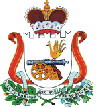 